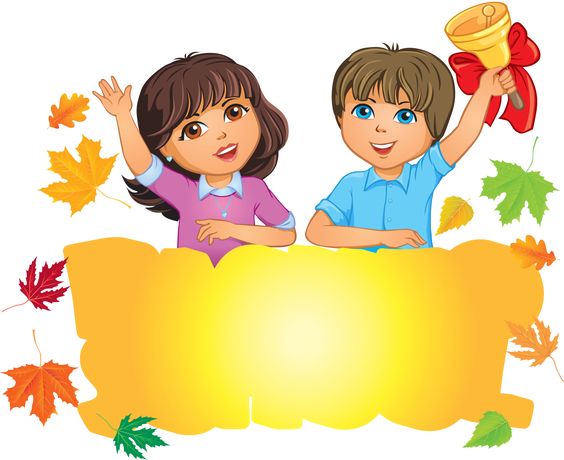 المجال      التوقيت   النشاطمكون الكفـــــــــــايةالهدف المميزالمحتــــــــوىهدف الحصــــــــــــة....................................................................................................................................................................................................................................................................................................................................................................................................................................................................................................................................................................................................................................................................................................................................................................................................................................................................................................................................................................................................................................................................................................................................................................................................................................................................................................................................................................................................................................................................................................................................................................................................................................................................................................................................................................................................................................................................................................................................................................................................................................................................................................................................................